Rationalist Notes Definition (in your own words): Why they wrote: 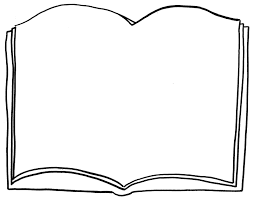 